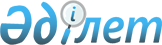 Қазақстан Республикасы Үкiметiнiң 1998 жылғы 25 ақпандағы N 140 қаулысына толықтырулар мен өзгерiстер енгiзу туралыҚазақстан Республикасы Үкiметiнiң Қаулысы 1998 жылғы 31 тамыздағы N 817



          Орталық және жергiлiктi атқарушы органдардың мемлекеттiк сатып
алулар процесiндегi қызметiн үйлестiрудiң тиiмдiлiгiн арттыру
мақсатында Қазақстан Республикасының Үкiметi қаулы етедi:




          "Қазақстан Республикасы Қаржы министрлiгiнiң Мемлекеттiк сатып
алу жөнiндегi департаментi ұйымдастыратын мемлекеттiк сатып алу
жөнiндегi конкурстар туралы" Қазақстан Республикасы Үкiметiнiң 1998
жылғы 25 ақпандағы N 140  
 P980140_ 
  қаулысына (Қазақстан Республикасының
ПҮАЖ-ы, 1998 ж., N 7, 40-құжат) мынадай толықтырулар мен өзгерiстер
енгiзiлсiн:




          1) атауындағы "департаментi" деген сөзден кейiн "1998 жылы"
деген сөздермен толықтырылсын;




          2) қаулы мен қосымшалардың атауындағы, мәтiнiндегi "қаржы
министрлiгiнiң" деген сөздер "Энергетика, индустрия және сауда
министрлiгiнiң" деген сөздермен ауыстырылсын;




          3) 1-тармақтағы "Тауарлардың" деген сөздiң алдынан
"Республикалық бюджеттiң қаражаты есебiнен сатып алынатын" деген
сөздермен толықтырылсын;




          4) көрсетiлген қаулыға "Қазақстан Республикасы Қаржы
министрлiгiнiң Мемлекеттiк сатып алу жөнiндегi департаментi
мемлекеттiк сатып алу жөнiндегi конкурстарды ұйымдастырушы болатын
тауарлардың, жұмыстардың және қызмет көрсетулердiң номенклатурасы"
деген 1-қосымшада:




          атауындағы "ұйымдастырушы болатын" деген сөздерден кейiн
"республикалық бюджеттiң қаражаты есебiнен сатып алынатын" деген
сөздермен толықтырылсын;




          5) көрсетiлген қаулыға "Ұйымдастырушы Қазақстан Республикасы
Қаржы министрлiгiнiң Мемлекеттiк сатып алу жөнiндегi департаментi
болатын мемлекеттiк сатып алу жөнiндегi конкурстарды тауарларды,
жұмыстарды және қызмет көрсетулердi сатып алуды жүзеге асыратын
тапсырысшыларының тiзбесi" деген 2-қосымшада:




          "жергiлiктi атқарушы органдар - көмiр, мұнай өнiмдерi, көлiк
құралдары" деген сөздер алынып тасталсын.





     Қазақстан Республикасының
          Премьер-Министрi


					© 2012. Қазақстан Республикасы Әділет министрлігінің «Қазақстан Республикасының Заңнама және құқықтық ақпарат институты» ШЖҚ РМК
				